от 13 августа 2020 года										№ 711Об утверждении Положения об Общественном совете по независимой оценке качества условий оказания услуг организациями культуры и спорта, а также условий осуществления образовательной деятельности организациями, осуществляющими образовательную деятельность на территории городского округа город Шахунья Нижегородской областиРуководствуясь Федеральным законом от 21 июля 2014 года № 212-ФЗ «Об основах общественного контроля в Российской Федерации», Законом  Нижегородской области от 22 сентября 2015 года № 127-3 «Об общественном контроле в Нижегородской области», распоряжением Правительства Нижегородской области от 10.09.2013 № 1844-р «О формировании в Нижегородской области независимой системы оценки качества работы организаций, оказывающих социальные услуги», Федеральным законом от 5 декабря 2017 года № 392-ФЗ «О внесении изменений в отдельные законодательные акты Российской Федерации по вопросам совершенствования проведения независимой оценки качества условий оказания услуг организациями в сфере культуры, охраны здоровья, образования, социального обслуживания и федеральными учреждениями медико-санитарной экспертизы», Федеральным законом от 06.10.2003 № 131-ФЗ «Об общих принципах организации местного самоуправления в Российской Федерации», Уставом городского округа город Шахунья Нижегородской области,  администрация  городского  округа  город  Шахунья  Нижегородской  области п о с т а н о в л я е т:1. Утвердить прилагаемое Положение об Общественном совете по независимой оценке качества условий оказания услуг организациями культуры и спорта, а также условий осуществления образовательной деятельности организациями, осуществляющими образовательную деятельность на территории городского округа город Шахунья Нижегородской области.2. Определить уполномоченным органом, ответственным за организацию работы по независимой оценке качества условий оказания услуг организациями культуры и спорта – Управление образования администрации городского округа город Шахунья Нижегородской области, а также условий осуществления образовательной деятельности организациями, осуществляющими образовательную деятельность на территории городского округа город Шахунья Нижегородской области - МКУК «ЦОМРУК».3. Настоящее постановление вступает в силу со дня официального опубликования на официальном сайте администрации городского округа город Шахунья Нижегородской области.4. Начальнику общего отдела администрации городского округа город Шахунья Нижегородской области обеспечить размещение настоящего постановления на официальном сайте администрации городского округа город Шахунья Нижегородской области.5. Со дня вступления в силу настоящего постановления признать утратившими силу: постановление администрации городского округа город Шахунья Нижегородской области от 25 апреля 2018 года № 643 «О создании Общественного совета по проведению независимой оценки качества условий осуществления образовательной деятельности образовательными организациями городского округа город Шахунья Нижегородской области и утверждении Положения о нём»;постановление администрации городского округа город Шахунья Нижегородской области от 31 июля 2018 года	 № 1050 «Об Общественном совете по проведению независимой оценки качества условий оказания услуг организациями культуры 
городского округа город Шахунья»;постановление администрации городского округа город Шахунья Нижегородской области от 26 декабря 2018 года № 1738 «Об утверждении положения об Общественном совете по проведению независимой оценки качества условий оказания услуг организациями культуры городского округа город Шахунья».6. Контроль за исполнением настоящего постановления оставляю за собой.И.о. главы местного самоуправлениягородского округа город Шахунья							    А.Д.СеровУТВЕРЖДЕНОпостановлением администрации городского округа город Шахунья Нижегородской области13.08.2020 г. № 711Положениеоб Общественном совете по независимой оценке качества условий оказания услуг организациями культуры и спорта, а также условий осуществления образовательной деятельности организациями, осуществляющими образовательную деятельность на территории городского округа город Шахунья Нижегородской области1. Общие положения1.1. Настоящее Положение об Общественном совете по независимой оценке качества условий оказания услуг организациями культуры и спорта, а также условий осуществления образовательной деятельности организациями, осуществляющими образовательную деятельность на территории городского округа город Шахунья Нижегородской области (далее - Общественный совет), определяет функции, порядок формирования и порядок его работы.1.2. Общественный совет осуществляет свою деятельность во взаимодействии с органами местного самоуправления и учреждениями в соответствии с законодательством Российской Федерации, Нижегородской области, иными нормативными правовыми актами Российской Федерации и Нижегородской области по вопросам независимой оценки качества условий оказания услуг организациями культуры и спорта, а также условий осуществления образовательной деятельности организациями, осуществляющими образовательную деятельность, расположенными на территории городского округа город Шахунья Нижегородской области (далее - организации), а также настоящим Положением.2. Функции Общественного совета2.1. Определяет  перечень муниципальных организаций культуры и спорта, в отношении которых проводится независимая оценка качества условий оказания услуг, а также перечней муниципальных организаций, осуществляющих образовательную деятельность, в отношении которых проводится независимая оценка качества условий осуществления образовательной деятельности.2.2. Формирует предложений для разработки технического задания для организации, которая осуществляет сбор, обобщение и анализ информации о качестве оказания услуг организациями культуры и спорта, а также условий осуществления образовательной деятельности организациями, осуществляющими образовательную деятельность (далее - оператор), принимает участие в рассмотрении проектов документации о закупке работ, услуг, а также проекта муниципального контракта, заключаемого с оператором.2.3. Осуществляет независимую оценку качества условий оказания услуг организациями культуры и спорта, а также условий осуществления образовательной деятельности организациями, осуществляющими образовательную деятельность на территории городского округа город Шахунья Нижегородской области, с учетом информации, представленной оператором не чаще чем один раз в год и не реже чем один раз в три года.2.4. В течение одного месяца со дня получения отчета оператора формирует на его основе результаты независимой оценки качества условий оказания услуг организациями культуры и спорта, а также условий осуществления образовательной деятельности организациями, осуществляющими образовательную деятельность на территории городского округа город Шахунья Нижегородской области, разрабатывает предложения по улучшению их деятельности, которые отражаются в протоколах заседаний Общественного совета.2.5. Направляет протоколы заседаний Общественного совета в Администрацию городского округа город Шахунья Нижегородской области. 3. Порядок формирования Общественного совета3.1. Общественный совет формируется на основе добровольного участия граждан в его деятельности.3.2. Количественный состав Общественного совета составляет не менее 5 и не более 12 человек.3.3. Состав Общественного совета формируется в заявительном порядке уполномоченным органом. При формировании персонального состава Общественного совета должно быть обеспечено отсутствие конфликта интересов.3.4. Члены Общественного совета исполняют свои обязанности на общественных началах.3.5. Член Общественного совета может выйти из состава Общественного совета на основании письменного заявления.3.6. Член Общественного совета может быть исключен из состава Общественного совета по решению Общественного совета в случаях, если он не участвовал в работе Общественного совета более 6 месяцев непрерывно.3.7. Состав Общественного совета утверждается сроком на 3 года.
4. Порядок работы Общественного совета4.1. Председатель Общественного совета:- утверждает план работы, повестку заседания и список лиц, приглашенных на заседание Общественного совета;- организует работу Общественного совета и председательствует на его заседаниях;- подписывает протоколы заседаний и другие документы, исходящие от Общественного совета;- вносит предложения главе местного самоуправления городского округа город Шахунья Нижегородской области по вопросу внесения изменений в настоящее положение;- взаимодействует с первым заместителем главы администрации городского округа город Шахунья Нижегородской области по вопросам реализации решений Общественного совета;- осуществляет иные полномочия по обеспечению деятельности Общественного совета.4.2. Заместитель председателя Общественного совета:- председательствует на заседаниях Общественного совета в случае отсутствия председателя Общественного совета;- участвует в организации работы Общественного совета и подготовке планов работы Общественного совета.4.3. Члены Общественного совета:- вносят предложения по формированию повестки заседаний Общественного совета;- вносят предложения в план работы Общественного совета;- участвуют в подготовке материалов к заседаниям Общественного совета;- высказывают особое мнение по вопросам, рассматриваемым на заседаниях Общественного совета;- вносят предложения по вопросу формирования экспертных и рабочих групп, создаваемых Общественным советом;- осуществляют иные полномочия в рамках деятельности Общественного совета.4.4. Секретарь Общественного совета:- ведет протокол заседания Общественного совета;- уведомляет членов Общественного совета о дате и времени предстоящего заседания;- готовит проекты решений Общественного совета и иных документов, исходящих от Общественного совета;- взаимодействует со структурными подразделениями Администрации городского округа город Шахунья Нижегородской области по вопросам организационно-технического и информационного сопровождения деятельности Общественного совета.4.5. Общественный совет осуществляет свою деятельность в соответствии с планом своей работы на очередной календарный год, утвержденным председателем Общественного совета.4.6. Основной формой деятельности Общественного совета являются заседания.4.7. Очередные заседания Общественного совета проводятся не реже двух раз в год в соответствии с планом работы Общественного совета.4.8. Внеочередное заседание Общественного совета проводится по решению председателя Общественного совета или по инициативе члена Общественного совета.4.9. Члены Общественного совета лично участвуют в заседаниях Общественного совета.4.10. Заседание Общественного совета считается правомочным, если в нем участвуют не менее двух третей членов Общественного совета.4.11. Решения Общественного совета по вопросам, рассматриваемым на его заседаниях, принимаются открытым голосованием простым большинством голосов.4.12. При равенстве голосов членов Общественного совета голос председателя Общественного совета (его заместителя в случае отсутствия председателя) является решающим.4.13. Решения, принятые на заседаниях Общественного совета, оформляются протоколом заседания Общественного совета.4.14. Члены Общественного совета, не согласные с принятыми на заседании решениями, могут письменно изложить свое особое мнение, которое приобщается к протоколу заседания.4.15. В заседаниях Общественного совета могут участвовать иные лица, не являющиеся членами Общественного совета, без права совещательного голоса, по решению Общественного совета.4.16. Общественный совет вправе создавать экспертные и рабочие группы по различным вопросам, относящимся к функциям Общественного совета._____________________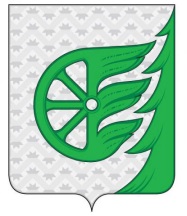 Администрация городского округа город ШахуньяНижегородской областиП О С Т А Н О В Л Е Н И Е